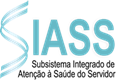 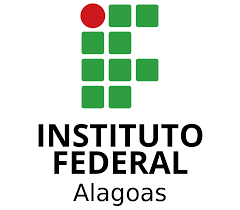 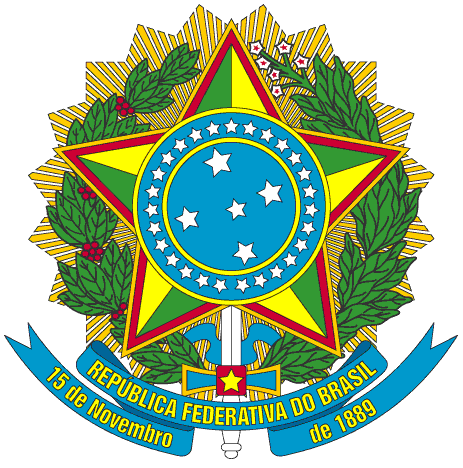 SERVIÇO PÚBLICO FEDERALINSTITUTO FEDERAL DE ALAGOASSUBSISTEMA INTEGRADO DE ATENÇÃO À SAÚDE DO SERVIDOR Justificativa de entrega de atestado ou contato para agendamento de perícia médica/odontológica após o 5º dia de início do afastamentoDADOS DO SERVIDORDADOS DO SERVIDORDADOS DO SERVIDORNome:Nome:Nome:CPF:Telefone Residencial:Telefone Celular:Endereço:Endereço:Endereço:E-mail:E-mail:E-mail:DADOS DA PESSOA DA FAMÍLIA (se for necessário)DADOS DA PESSOA DA FAMÍLIA (se for necessário)DADOS DA PESSOA DA FAMÍLIA (se for necessário)Nome:Nome:Nome:CPF:CPF:CPF:OBSERVAÇÕESOBSERVAÇÕESOBSERVAÇÕES1. Independentemente do tipo de licença de saúde, o atestado médico ou odontológico original deve ser protocolado na CGP/CSS do Campus/Reitoria em até 5 dias corridos, contados a partir do primeiro dia do afastamento. 2. A entrega do atestado fora do prazo previsto enseja a necessidade de justificar o atraso ao SIASS-IFAL, com ciência da chefia imediata. O servidor deverá ser submetido obrigatoriamente à avaliação pericial, independentemente do tempo de afastamento. Caso contrário, caracterizará falta ao serviço, sem motivo justificado. 3. O Servidor deve ligar para o SIASS-IFAL a fim de agendar a avaliação pericial e levar no dia da perícia este documento de justificativa preenchido e assinado, além do atestado original e demais documentos pertinentes ao caso.4. A entrega do atestado médico ou odontológico em atraso poderá dificultar a constatação pela perícia do motivo ensejador do afastamento.   (Lei 8112/1190; Decreto 7.003/2009; Manual de Perícia Oficial em Saúde do Servidor Público Federal, 3ª Edição)1. Independentemente do tipo de licença de saúde, o atestado médico ou odontológico original deve ser protocolado na CGP/CSS do Campus/Reitoria em até 5 dias corridos, contados a partir do primeiro dia do afastamento. 2. A entrega do atestado fora do prazo previsto enseja a necessidade de justificar o atraso ao SIASS-IFAL, com ciência da chefia imediata. O servidor deverá ser submetido obrigatoriamente à avaliação pericial, independentemente do tempo de afastamento. Caso contrário, caracterizará falta ao serviço, sem motivo justificado. 3. O Servidor deve ligar para o SIASS-IFAL a fim de agendar a avaliação pericial e levar no dia da perícia este documento de justificativa preenchido e assinado, além do atestado original e demais documentos pertinentes ao caso.4. A entrega do atestado médico ou odontológico em atraso poderá dificultar a constatação pela perícia do motivo ensejador do afastamento.   (Lei 8112/1190; Decreto 7.003/2009; Manual de Perícia Oficial em Saúde do Servidor Público Federal, 3ª Edição)1. Independentemente do tipo de licença de saúde, o atestado médico ou odontológico original deve ser protocolado na CGP/CSS do Campus/Reitoria em até 5 dias corridos, contados a partir do primeiro dia do afastamento. 2. A entrega do atestado fora do prazo previsto enseja a necessidade de justificar o atraso ao SIASS-IFAL, com ciência da chefia imediata. O servidor deverá ser submetido obrigatoriamente à avaliação pericial, independentemente do tempo de afastamento. Caso contrário, caracterizará falta ao serviço, sem motivo justificado. 3. O Servidor deve ligar para o SIASS-IFAL a fim de agendar a avaliação pericial e levar no dia da perícia este documento de justificativa preenchido e assinado, além do atestado original e demais documentos pertinentes ao caso.4. A entrega do atestado médico ou odontológico em atraso poderá dificultar a constatação pela perícia do motivo ensejador do afastamento.   (Lei 8112/1190; Decreto 7.003/2009; Manual de Perícia Oficial em Saúde do Servidor Público Federal, 3ª Edição)JUSTIFICATIVAJUSTIFICATIVAJUSTIFICATIVACiente das observações acima DECLARO que fiquei impossibilitado de entregar à CGP/CSS do meu Campus/Reitoria o ATESTADO MÉDICO/ODONTOLÓGICO em anexo, até o 5º dia do início da vigência, que iniciou em _______/_______/_________, porque ________________________________________________________________________________________________________________________________________________________________________________________________________________________________________________________________________________________________________________________________________________________________________________________________________________________________________________________________________________________Local e data:Assinatura do(a) Servidor(a)  __________________________________________________________________________Ciente das observações acima DECLARO que fiquei impossibilitado de entregar à CGP/CSS do meu Campus/Reitoria o ATESTADO MÉDICO/ODONTOLÓGICO em anexo, até o 5º dia do início da vigência, que iniciou em _______/_______/_________, porque ________________________________________________________________________________________________________________________________________________________________________________________________________________________________________________________________________________________________________________________________________________________________________________________________________________________________________________________________________________________Local e data:Assinatura do(a) Servidor(a)  __________________________________________________________________________Ciente das observações acima DECLARO que fiquei impossibilitado de entregar à CGP/CSS do meu Campus/Reitoria o ATESTADO MÉDICO/ODONTOLÓGICO em anexo, até o 5º dia do início da vigência, que iniciou em _______/_______/_________, porque ________________________________________________________________________________________________________________________________________________________________________________________________________________________________________________________________________________________________________________________________________________________________________________________________________________________________________________________________________________________Local e data:Assinatura do(a) Servidor(a)  __________________________________________________________________________Local e data: Assinatura e carimbo da chefia Imediata do (a) servidor(a) (Nome e Cargo da Chefia):Local e data: Assinatura e carimbo da chefia Imediata do (a) servidor(a) (Nome e Cargo da Chefia):Local e data: Assinatura e carimbo da chefia Imediata do (a) servidor(a) (Nome e Cargo da Chefia):